Sicherheit-Innovation-Repräsentative DemokratieUNTER UNSVortragsveranstaltung für Stipendiaten der Konrad-Adenauer-Stiftung in MontenegroRepräsentative Demokratie: 
Wie geht es weiter in Montenegro?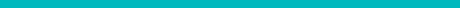 Datum:	Mittwoch, 26. Januar 2022, 15.00 UhrOrt:                 Podgorica, MontenegroBegrüßungSanija ŠLJIVANČANINKoordinatorin der Konrad-Adenauer-Stiftung Montenegro „Repräsentative Demokratie: Wie geht es weiter in Montenegro?“Dr. Zlatko VUJOVIĆProfessor an der Fakultät für Politikwissenschaft in Podgorica und Direktor von NGO CEMIFragen, Antworten und Diskussion SchlusswortLenka LALOVIĆProjektkoordinatorin der Konrad-Adenauer-Stiftung Montenegro